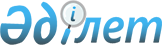 Ұйғыр ауданының 2022-2024 жылдарға арналған бюджеті туралыАлматы облысы Ұйғыр аудандық мәслихатының 2021 жылғы 27 желтоқсандағы № 7-17-86 шешімі. Қазақстан Республикасының Әділет министрлігінде 2021 жылы 28 желтоқсанда № 26148 болып тіркелді.
      Ескерту. 01.01.2022 бастап қолданысқа енгiзiледi - осы шешімінің 5-тармағымен.
      Қазақстан Республикасының Бюджет кодексінің 9-бабының 2-тармағына, "Қазақстан Республикасындағы жергілікті мемлекеттік басқару және өзін-өзі басқару туралы" Қазақстан Республикасы Заңының 6-бабының 1-тармағының 1) тармақшасына сәйкес, Ұйғыр аудандық мәслихаты ШЕШТІ:
      1. 2022-2024 жылдарға арналған аудандық бюджет тиісінше осы шешімнің 1, 2 және 3-қосымшаларына сәйкес, оның ішінде 2022 жылы келесі көлемдерде бекітілсін:
      1) кірістер 8 537 920 мың теңге, оның ішінде:
      салықтық түсімдер 1 586 614 мың теңге;
      салықтық емес түсімдер 8 321 мың теңге;
      негізгі капиталды сатудан түсетін түсімдер 123 840 мың теңге; 
      трансферттер түсімдері 6 819 145 мың теңге;
      2) шығындар 8 724 876 мың теңге; 
      3) таза бюджеттік кредиттеу 10 851 мың теңге, оның ішінде:
      бюджеттік кредиттер 55 135 мың теңге;
      бюджеттік кредиттерді өтеу 44 284 мың теңге;
      4) қаржы активтерімен операциялар бойынша сальдо 0 теңге, оның ішінде:
      қаржылық активтерді сатып алу 0 теңге;
      мемлекеттің қаржы активтерін сатудан түсетін түсімдер 0 теңге;
      5) бюджет тапшылығы (профициті) (-) 197 807 мың теңге; 
      6) бюджет тапшылығын қаржыландыру (профицитін пайдалану) 197 807 мың теңге, оның ішінде:
      қарыздар түсімі 55 135 мың теңге;
      қарыздарды өтеу 44 285 мың теңге;
      бюджет қаражатының пайдаланатын қалдықтары 186 957 теңге
      Ескерту. 1 - тармақ жаңа редакцияда – Алматы облысы Ұйғыр аудандық мәслихатының 14.12.2022 № 7-34-159 шешімімен (01.01.2022 бастап қолданысқа енгізіледі).


      2. 2022 жылға арналған аудандық бюджетте аудандық бюджеттен ауылдық округтердің бюджеттеріне берілетін бюджеттік субвенциялар көлемдері 426 215 мың теңге сомасында көзделсін, оның ішінде: 
      Шонжы ауылдық округіне 78 704 мың теңге;
      Сүмбе ауылдық округіне 32 669 мың теңге;
      Қырғызсай ауылдық округіне 24 924 мың теңге;
      Үлкен Ақсу ауылдық округіне 19 670 мың теңге; 
      Ават ауылдық округіне 25 929 мың теңге;
      Тиірмен ауылдық округіне 30 323 мың теңге; 
      Ақтам ауылдық округіне 31 947 мың теңге;
      Дардамты ауылдық округіне 25 634 мың теңге; 
      Кетпен ауылдық округіне 30 628 мың теңге;
      Кіші Дихан ауылдық округіне 26 739 мың теңге; 
      Қалжат ауылдық округіне 21 979 мың теңге; 
      Бахар ауылдық округіне 21 791 мың теңге;
      Тасқарасу ауылдық округіне 28 882 мың теңге;
      Шарын ауылдық округіне 26 396 мың теңге.
      3. 2022 жылға арналған аудандық бюджетте ауылдық округтердің бюджеттеріне берілетін ағымдағы нысаналы трансферттер көзделгені ескерілсін, оның ішінде:
      Өңірлерді дамытудың 2025 жылға дейінгі мемлекеттік бағдарламасы шеңберінде өңірлерді экономикалық дамытуға жәрдемдесу бойынша шараларды іске асыруға ауылдық елді мекендерді жайластыруды шешуге арналған іс-шараларды іске асыруға.
      Көрсетілген трансферттерді ауылдық округтердің бюджеттеріне бөлу Ұйғыр ауданы әкімдігінің қаулысы негізінде айқындалады.
      4. Ауданның жергілікті атқарушы органының 2022 жылға арналған резерві 44 916 мың теңге сомасында бекітілсін.
      5. Осы шешім 2022 жылдың 1 қаңтарынан бастап қолданысқа енгізіледі. 2022 жылға арналған Ұйғыр ауданының бюджеті
      Ескерту. 1 - қосымша жаңа редакцияда – Алматы облысы Ұйғыр аудандық мәслихатының 14.12.2022 № 7-34-159 шешімімен (01.01.2022 бастап қолданысқа енгізіледі). 2023 жылға арналған Ұйғыр ауданының бюджеті 2024 жылға арналған Ұйғыр ауданының бюджеті
					© 2012. Қазақстан Республикасы Әділет министрлігінің «Қазақстан Республикасының Заңнама және құқықтық ақпарат институты» ШЖҚ РМК
				
      Ұйғыр аудандық мәслихатының хатшысы

Н. Есжан
Ұйғыр аудандық мәслихатының 2021 жылғы 27 желтоқсандағы № 7-17-86 шешіміне 1-қосымша
Санаты
Атауы
Атауы
Атауы
Сомасы 
(мың теңге)
Сыныбы
Сыныбы
Сыныбы
Сомасы 
(мың теңге)
Ішкі сыныбы
Ішкі сыныбы
Сомасы 
(мың теңге)
I. Кiрiстер
8 537 920
1
Салықтық түсімдер
1 586 614
01
Табыс салығы
200 113
1
Корпоративтік табыс салығы
200 113
04
Меншiкке салынатын салықтар
1 353 015
1
Мүлiкке салынатын салықтар
1 353 015
05
Тауарларға, жұмыстарға және қызметтерге салынатын iшкi салықтар
27 086
2
Акциздер
6 236
3
Табиғи және басқа да ресурстарды пайдаланғаны үшiн түсетiн түсiмдер
14 600
4
Кәсiпкерлiк және кәсiби қызметтi жүргiзгенi үшiн алынатын алымдар
6 250
08
Заңдық маңызы бар әрекеттерді жасағаны және (немесе) оған уәкілеттігі бар мемлекеттік органдар немесе лауазымды адамдар құжаттар бергені үшін алынатын міндетті төлемдер
6 400
1
Мемлекеттік баж
6 400
2
Салықтық емес түсiмдер
8 321
01
Мемлекеттік меншіктен түсетін кірістер
5 400
5
Мемлекет меншігіндегі мүлікті жалға беруден түсетін кірістер
5 400
7
Мемлекеттік бюджеттен берілген кредиттер бойынша сыйақылар
0
06
Басқа да салықтық емес түсiмдер
2 921
1
Басқа да салықтық емес түсiмдер
2 921
3
Негізгі капиталды сатудан түсетін түсімдер
123 840
01
Мемлекеттік мекемелерге бекітілген мемлекеттік мүлікті сату
1 181
1
Мемлекеттік мекемелерге бекітілген мемлекеттік мүлікті сату
1 181
03
Жердi және материалдық емес активтердi сату
122 659
1
Жерді сату
122 659
4
Трансферттердің түсімдері
6 819 145
01
Төмен тұрған мемлекеттiк басқару органдарынан трансферттер
247
3
Аудандық маңызы бар қалалардың, ауылдардың, кенттердің, аулдық округтардың бюджеттерінен трансферттер
247
02
Мемлекеттiк басқарудың жоғары тұрған органдарынан түсетiн трансферттер
6 818 898
2
Облыстық бюджеттен түсетiн трансферттер
6 818 898
Функционалдық топ
Функционалдық топ
Функционалдық топ
Функционалдық топ
Функционалдық топ
Сомасы
(мың теңге)
Кiшi функция
Кiшi функция
Кiшi функция
Кiшi функция
Сомасы
(мың теңге)
Бағдарлама әкiмшiлiгi
Бағдарлама әкiмшiлiгi
Бағдарлама әкiмшiлiгi
Сомасы
(мың теңге)
Бағдарлама
Бағдарлама
Сомасы
(мың теңге)
Атауы
Сомасы
(мың теңге)
 II. Шығындар
8 724 876
01
Жалпы сипаттағы мемлекеттiк қызметтер 
706 264
1
Мемлекеттiк басқарудың жалпы функцияларын орындайтын өкiлдi, атқарушы және басқа органдар
523 420
112
Аудан (облыстық маңызы бар қала) мәслихатының аппараты
42 048
001
Аудан (облыстық маңызы бар қала) мәслихатының қызметін қамтамасыз ету жөніндегі қызметтер
41 268
003
Мемлекеттік органның күрделі шығыстары
780
122
Аудан (облыстық маңызы бар қала) әкiмiнiң аппараты
481 372
001
Аудан (облыстық маңызы бар қала) әкімінің қызметін қамтамасыз ету жөніндегі қызметтер
235 986
003
Мемлекеттік органның күрделі шығыстары
161 860
113
Жергілікті бюджеттерден берілетін ағымдағы нысаналы трансферттер
83 526
2
Қаржылық қызмет
3 814
459
Ауданның (облыстық маңызы бар қаланың) экономика және қаржы бөлімі
3 814
003
Салық салу мақсатында мүлікті бағалауды жүргізу
1 474
010
Жекешелендіру, коммуналдық меншікті басқару, жекешелендіруден кейінгі қызмет және осыған байланысты дауларды реттеу
2 340
9
Жалпы сипаттағы өзге де мемлекеттік қызметтер
179 030
459
Ауданның (облыстық маңызы бар қаланың) экономика және қаржы бөлімі
72 910
001
Ауданның (облыстық маңызы бар қаланың) экономикалық саясаттын қалыптастыру мен дамыту, мемлекеттік жоспарлау, бюджеттік атқару және коммуналдық меншігін басқару саласындағы мемлекеттік саясатты іске асыру жөніндегі қызметтер
57 290
015
Мемлекеттік органның күрделі шығыстары
742
113
Төменгі тұрған бюджеттерге берілетін нысаналы ағымдағы трансферттер
14 878
492
Ауданның (облыстық маңызы бар қаланың) тұрғын үй-коммуналдық шаруашылығы, жолаушылар көлігі, автомобиль жолдары және тұрғын үй инспекциясы бөлімі
106 120
001
Жергілікті деңгейде тұрғын үй-коммуналдық шаруашылық, жолаушылар көлігі, автомобиль жолдары және тұрғын үй инспекциясы саласындағы мемлекеттік саясатты іске асыру жөніндегі қызметтер
50 918
013
Мемлекеттік органның күрделі шығыстары
894
067
Ведомстволық бағыныстағы мемлекеттік мекемелер мен ұйымдардың күрделі шығыстары
34 458
113
Төменгі тұрған бюджеттерге берілетін нысаналы ағымдағы трансферттер
19 850
02
Қорғаныс
56 252
1
Әскери мұқтаждар
16 317
122
Аудан (облыстық маңызы бар қала) әкiмiнiң аппараты
16 317
005
Жалпыға бірдей әскери міндетті атқару шеңберіндегі іс-шаралар
16 317
2
Төтенше жағдайлар жөніндегі жұмыстарды ұйымдастыру
39 935
122
Аудан (облыстық маңызы бар қала) әкiмiнiң аппараты
39 935
007
Аудандық (қалалық) ауқымдағы дала өрттерінің, сондай-ақ мемлекеттік өртке қарсы қызмет органдары құрылмаған елдi мекендерде өрттердің алдын алу және оларды сөндіру жөніндегі іс-шаралар
39 935
03
Қоғамдық тәртіп, қауіпсіздік, құқықтық, сот, қылмыстық-атқару қызметі 
9 664
9
Қоғамдық тәртіп және қауіпсіздік саласындағы өзге де қызметтер
9 664
492
Ауданның (облыстық маңызы бар қаланың) тұрғын үй-коммуналдық шаруашылығы, жолаушылар көлігі, автомобиль жолдары және тұрғын үй инспекциясы бөлімі
9 664
021
Елдi мекендерде жол қозғалысы қауiпсiздiгін қамтамасыз ету
9 664
06
Әлеуметтiк көмек және әлеуметтiк қамсыздандыру
1 317 969
1
Әлеуметтiк қамсыздандыру
385 059
451
Ауданның (облыстық маңызы бар қаланың) жұмыспен қамту және әлеуметтiк бағдарламалар бөлiмi
385 059
005
Мемлекеттік атаулы әлеуметтік көмек
385 059
2
Әлеуметтiк көмек
861 846
451
Ауданның (облыстық маңызы бар қаланың) жұмыспен қамту және әлеуметтiк бағдарламалар бөлiмi
861 846
002
Жұмыспен қамту бағдарламасы
394 778
004
Ауылдық жерлерде тұратын денсаулық сақтау, білім беру, әлеуметтік қамтамасыз ету, мәдениет, спорт және ветеринар мамандарына отын сатып алуға Қазақстан Республикасының заңнамасына сәйкес әлеуметтік көмек көрсету
53 790
006
Тұрғын үйге көмек көрсету
22 987
007
Жергілікті өкілетті органдардың шешімі бойынша мұқтаж азаматтардың жекелеген топтарына әлеуметтік көмек
47 641
010
Үйден тәрбиеленіп оқытылатын мүгедек балаларды материалдық қамтамасыз ету
5 567
014
Мұқтаж азаматтарға үйде әлеуметтiк көмек көрсету
155 263
017
Оңалтудың жеке бағдарламасына сәйкес мұқтаж мүгедектердi протездік-ортопедиялық көмек, сурдотехникалық құралдар, тифлотехникалық құралдар, санаторий-курорттық емделу, мiндеттi гигиеналық құралдармен қамтамасыз ету, арнаулы жүрiп-тұру құралдары, қозғалуға қиындығы бар бірінші топтағы мүгедектерге жеке көмекшінің және есту бойынша мүгедектерге қолмен көрсететiн тіл маманының қызметтері мен қамтамасыз ету
101 161
023
Жұмыспен қамту орталықтарының қызметін қамтамасыз ету
80 659
9
Әлеуметтiк көмек және әлеуметтiк қамтамасыз ету салаларындағы өзге де қызметтер
71 064
451
Ауданның (облыстық маңызы бар қаланың) жұмыспен қамту және әлеуметтiк бағдарламалар бөлiмi
70 564
001
Жергілікті деңгейде халық үшін әлеуметтік бағдарламаларды жұмыспен қамтуды қамтамасыз етуді іске асыру саласындағы мемлекеттік саясатты іске асыру жөніндегі қызметтер
56 626
011
Жәрдемақыларды және басқа да әлеуметтік төлемдерді есептеу, төлеу мен жеткізу бойынша қызметтерге ақы төлеу
2 356
021
Мемлекеттік органның күрделі шығыстары
903
050
Қазақстан Республикасында мүгедектердің құқықтарын қамтамасыз етуге және өмір сүру сапасын жақсарту
10 679
492
Ауданның (облыстық маңызы бар қаланың) тұрғын үй-коммуналдық шаруашылығы, жолаушылар көлігі, автомобиль жолдары және тұрғын үй инспекциясы бөлімі
500
094
Әлеуметтік көмек ретінде тұрғын үй сертификаттарын беру
500
07
Тұрғын үй - коммуналдық шаруашылық
951 647
1
Тұрғын үй шаруашылығы
569 578
472
Ауданның (облыстық маңызы бар қаланың) құрылыс, сәулет және қала құрылысы бөлімі
569 578
003
Коммуналдық тұрғын үй қорының тұрғын үйін жобалау және (немесе) салу, реконструкциялау
468 352
004
Инженерлік-коммуникациялық инфрақұрылымды жобалау, дамыту және (немесе) жайластыру
101 226
2
Коммуналдық шаруашылық
359 885
492
Ауданның (облыстық маңызы бар қаланың) тұрғын үй-коммуналдық шаруашылығы, жолаушылар көлігі, автомобиль жолдары және тұрғын үй инспекциясы бөлімі
359 885
012
Сумен жабдықтау және су бұру жүйелерін жұмыс істеуі
9 305
029
Сумен жабдықтау және су бұру жүйелерін дамыту
348 779
058
Ауылдық елді мекендердегі сумен жабдықтау және су бұру жүйелерін дамыту
1 801
3
Елді-мекендерді көркейту
22 184
492
Ауданның (облыстық маңызы бар қаланың) тұрғын үй-коммуналдық шаруашылығы, жолаушылар көлігі, автомобиль жолдары және тұрғын үй инспекциясы бөлімі
22 184
015
Елдi мекендердегі көшелердi жарықтандыру
16 783
018
Елдi мекендердi абаттандыру және көгалдандыру
5 401
08
Мәдениет, спорт, туризм және ақпараттық кеңiстiк 
583 124
1
Мәдениет саласындағы қызмет
329 642
819
Ауданның (облыстық маңызы бар қаланың) ішкі саясат, мәдениет, тілдерді дамыту және спорт бөлімі
329 642
009
Мәдени-демалыс жұмысын қолдау
329 642
2
Спорт
60 009
819
Ауданның (облыстық маңызы бар қаланың) ішкі саясат, мәдениет, тілдерді дамыту және спорт бөлімі
60 009
014
Аудандық (облыстық маңызы бар қалалық) деңгейде спорттық жарыстар өткiзу
52 833
015
Әртүрлi спорт түрлерi бойынша аудан (облыстық маңызы бар қала) құрама командаларының мүшелерiн дайындау және олардың облыстық спорт жарыстарына қатысуы
7 176
3
Ақпараттық кеңiстiк
116 000
819
Ауданның (облыстық маңызы бар қаланың) ішкі саясат, мәдениет, тілдерді дамыту және спорт бөлімі
116 000
005
Мемлекеттік ақпараттық саясат жүргізу жөніндегі қызметтер
13 953
007
Аудандық (қалалық) кiтапханалардың жұмыс iстеуi
101 822
008
Мемлекеттiк тiлдi және Қазақстан халқының басқа да тiлдерін дамыту
225
9
Мәдениет спорт, туризм және ақпараттық кеңiстiктi ұйымдастыру жөнiндегi өзге де қызметтер
77 473
819
Ауданның (облыстық маңызы бар қаланың) ішкі саясат, мәдениет, тілдерді дамыту және спорт бөлімі
77 473
001
Ақпаратты, мемлекеттілікті нығайту және азаматтардың әлеуметтік сенімділігін қалыптастыру саласында жергілікті деңгейде мемлекеттік саясатты іске асыру жөніндегі қызметтер
42 473
113
Төменгі тұрған бюджеттерге берілетін нысаналы ағымдағы трансферттер
35 000
10
Ауыл, су, орман, балық шаруашылығы, ерекше қорғалатын табиғи аумақтар, қоршаған ортаны және жануарлар дүниесiн қорғау, жер қатынастары
122 203
1
Ауыл шаруашылығы
67 307
472
Ауданның (облыстық маңызы бар қаланың) құрылыс, сәулет және қала құрылысы бөлімі
6 000
010
Ауыл шаруашылығы объектілерін дамыту
6 000
477
Ауданның (облыстық маңызы бар қаланың) ауыл шаруашылығы мен жер қатынастары бөлімі
61 307
001
Жергілікті деңгейде ауыл шаруашылығы және жер қатынастары саласындағы мемлекеттік саясатты іске асыру жөніндегі қызметтер
60 307
003
Мемлекеттік органның күрделі шығыстары
1 000
6
Жер қатынастары 
28 347
477
Ауданның (облыстық маңызы бар қаланың) ауыл шаруашылығы мен жер қатынастары бөлімі
28 347
011
Аудандардың, облыстық маңызы бар, аудандық маңызы бар қалалардың, кенттердiң, ауылдардың, ауылдық округтердiң шекарасын белгiлеу кезiнде жүргiзiлетiн жерге орналастыру
28 347
9
Ауыл, су, орман, балық шаруашылығы, қоршаған ортаны қорғау және жер қатынастары саласындағы басқа да қызметтер
26 549
459
Ауданның (облыстық маңызы бар қаланың) экономика және қаржы бөлімі
26 549
099
Мамандарға әлеуметтік қолдау көрсету жөніндегі шараларды іске асыру
26 549
11
Өнеркәсіп, сәулет, қала құрылысы және құрылыс қызметі
31 693
2
Сәулет, қала құрылысы және құрылыс қызметі
31 693
472
Ауданның (облыстық маңызы бар қаланың) құрылыс, сәулет және қала құрылысы бөлімі
31 693
001
Жергілікті деңгейде құрылыс, сәулет және қала құрылысы саласындағы мемлекеттік саясатты іске асыру жөніндегі қызметтер
31 693
015
Мемлекеттік органның күрделі шығыстары
0
12
Көлік және коммуникация
794 729
1
Автомобиль көлігі
794 729
492
Ауданның (облыстық маңызы бар қаланың) тұрғын үй-коммуналдық шаруашылығы, жолаушылар көлігі, автомобиль жолдары және тұрғын үй инспекциясы бөлімі
794 729
023
Автомобиль жолдарының жұмыс істеуін қамтамасыз ету
26 042
045
Аудандық маңызы бар автомобиль жолдарын және елді-мекендердің көшелерін күрделі және орташа жөндеу
768 687
13
Басқалар
67 202
3
Кәсiпкерлiк қызметтi қолдау және бәсекелестікті қорғау
22 286
469
Ауданның (облыстық маңызы бар қаланың) кәсіпкерлік бөлiмi
22 286
001
Жергілікті деңгейде кәсіпкерлік дамыту саласындағы мемлекеттік саясатты іске асыру жөніндегі қызметтер
21 928
004
Мемлекеттік органның күрделі шығыстары
358
9
Басқалар
44 916
459
Ауданның (облыстық маңызы бар қаланың) экономика және қаржы бөлімі
44 916
012
Ауданның (облыстық маңызы бар қаланың) жергілікті атқарушы органының резерві 
44 916
14
Борышқа қызмет көрсету
70 624
1
Борышқа қызмет көрсету
70 624
459
Ауданның (облыстық маңызы бар қаланың) экономика және қаржы бөлімі 
70 624
021
Жергілікті атқарушы органдардың облыстық бюджеттен қарыздар бойынша сыйақылар мен өзге де төлемдерді төлеу бойынша борышына қызмет көрсету
70 624
15
Трансферттер
4 013 505
1
Трансферттер
4 013 505
459
Ауданның (облыстық маңызы бар қаланың) экономика және қаржы бөлімі 
4 013 505
006
Пайдаланылмаған (толық пайдаланылмаған) нысаналы трансферттерді қайтару
4 302
024
Заңнаманы өзгертуге байланысты жоғары тұрған бюджеттің шығындарын өтеуге төменгі тұрған бюджеттен ағымдағы нысаналы трансферттер
3 440 457
038
Субвенциялар
555 715
054
Қазақстан Республикасының Ұлттық қорынан берілетін нысаналы трансферт есебінен республикалық бюджеттен бөлінген пайдаланылмаған (түгел пайдаланылмаған) нысаналы трансферттердің сомасын қайтару
13 031
III.
Таза бюджеттік кредиттеу
10 851
Бюджеттік кредиттер
55 135
10
Ауыл, су, орман, балық шаруашылығы, ерекше қорғалатын табиғи аумақтар, қоршаған ортаны және жануарлар дүниесiн қорғау, жер қатынастары
55 135
9
Ауыл, су, орман, балық шаруашылығы, қоршаған ортаны қорғау және жер қатынастары саласындағы басқа да қызметтер
55 135
459
Ауданның (облыстық маңызы бар қаланың) экономика және қаржы бөлімі
55 135
018
Мамандарды әлеуметтік қолдау шараларын іске асыру үшін бюджеттік кредиттер
55 135
Санаты
Санаты
Санаты
Санаты
Санаты
Сомасы
(мың теңге)
Сыныбы Атауы
Сыныбы Атауы
Сыныбы Атауы
Сыныбы Атауы
Сыныбы Атауы
Сомасы
(мың теңге)
Ішкі сыныбы
Ішкі сыныбы
Ішкі сыныбы
Сомасы
(мың теңге)
5
Бюджеттік кредиттерді өтеу
Бюджеттік кредиттерді өтеу
44 284
01
Бюджеттік кредиттерді өтеу
44 284
1
Мемлекеттік бюджеттен берілген бюджеттік кредиттерді өтеу
44 284
13
Жеке тұлғаларға жергілікті бюджеттен берілген бюджеттік кредиттерді өтеу
44 284
Санаты
Санаты
Санаты
Санаты
Санаты
Сомасы
(мың тенге)
Сыныбы Атауы
Сыныбы Атауы
Сыныбы Атауы
Сыныбы Атауы
Сомасы
(мың тенге)
Ішкі сыныбы
Ішкі сыныбы
Ішкі сыныбы
Сомасы
(мың тенге)
IV.
Қаржы активтерімен жасалатын операциялар бойынша сальдо
0
Санаты
Санаты
Санаты
Санаты
Санаты
Сомасы
(мың теңге)
Сыныбы Атауы
Сыныбы Атауы
Сыныбы Атауы
Сыныбы Атауы
Сомасы
(мың теңге)
Ішкі сыныбы
Ішкі сыныбы
Ішкі сыныбы
Сомасы
(мың теңге)
V.
Бюджет тапшылығы (профициті)
-197 807
VI.
Бюджет тапшылығын қаржыландыру (профицитін пайдалану)
197 807
7
Қарыздар түсімі
55 135
01
Мемлекеттік ішкі қарыздар
55 135
2
Қарыз алу келісім-шарттары
55 135
03
Ауданның (облыстық маңызы бар қаланың) жергілікті атқарушы органы алатын қарыздар
55 135
8
Бюджет қаражаттарының пайдаланылатын қалдықтары
186 957
01
Бюджет қаражаты қалдықтары
186 957
1
Бюджет қаражатының бос қалдықтары
186 957
01
Бюджет қаражатының бос қалдықтары
186 957
Санаты
Санаты
Санаты
Санаты
Санаты
Сомасы
(мың теңге)
Сыныбы Атауы
Сыныбы Атауы
Сыныбы Атауы
Сыныбы Атауы
Сомасы
(мың теңге)
Ішкі сыныбы
Ішкі сыныбы
Ішкі сыныбы
Сомасы
(мың теңге)
16
Қарыздарды өтеу
44 285
1
Қарыздарды өтеу
44 285
459
Ауданның (облыстық маңызы бар қаланың) экономика және қаржы бөлімі
44 285
005
Жергілікті атқарушы органның жоғары тұрған бюджет алдындағы борышын өтеу
44 284
022
Жергілікті бюджеттен бөлінген пайдаланылмаған бюджеттік кредиттерді қайтару
1Ұйғыр аудандық мәслихатының 2021 жылғы 27 желтоқсандағы № 7-17-86 шешіміне 2-қосымша
Санаты
Атауы
Атауы
Атауы
Сомасы 
(мың теңге)
Сыныбы
Сыныбы
Сыныбы
Сомасы 
(мың теңге)
Ішкі сыныбы
Ішкі сыныбы
Сомасы 
(мың теңге)
I. Кiрiстер
9 166 917
24287813
1
Салықтық түсімдер
1 975 277
01
Табыс салығы
17 345
1
Корпоративтік табыс салығы
17 345
04
Меншiкке салынатын салықтар
1 910 708
1
Мүлiкке салынатын салықтар
1 910 708
05
Тауарларға, жұмыстарға және қызметтерге салынатын iшкi салықтар
34 491
2
Акциздер
7 742
3
Табиғи және басқа да ресурстарды пайдаланғаны үшiн түсетiн түсiмдер
16 905
4
Кәсiпкерлiк және кәсiби қызметтi жүргiзгенi үшiн алынатын алымдар
9 844
08
Заңдық маңызы бар әрекеттерді жасағаны және (немесе) оған уәкілеттігі бар мемлекеттік органдар немесе лауазымды адамдар құжаттар бергені үшін алынатын міндетті төлемдер
12 733
1
Мемлекеттік баж
12 733
2
Салықтық емес түсiмдер
44 305
01
Мемлекеттік меншіктен түсетін кірістер
11 135
5
Мемлекет меншігіндегі мүлікті жалға беруден түсетін кірістер
11 085
7
Мемлекеттік бюджеттен берілген кредиттер бойынша сыйақылар
50
06
Басқа да салықтық емес түсiмдер
33 170
1
Басқа да салықтық емес түсiмдер
33 170
3
Негізгі капиталды сатудан түсетін түсімдер
135 601
01
Мемлекеттік мекемелерге бекітілген мемлекеттік мүлікті сату
3 392
1
Мемлекеттік мекемелерге бекітілген мемлекеттік мүлікті сату
3 392
03
Жердi және материалдық емес активтердi сату
132 209
1
Жерді сату
132 209
4
Трансферттердің түсімдері
7 011 734
02
Мемлекеттiк басқарудың жоғары тұрған органдарынан түсетiн трансферттер
7 011 734
2
Облыстық бюджеттен түсетiн трансферттер
7 011 734
Функционалдық топ
Функционалдық топ
Функционалдық топ
Функционалдық топ
Функционалдық топ
Сомасы
(мың теңге)
Кiшi функция
Кiшi функция
Кiшi функция
Кiшi функция
Сомасы
(мың теңге)
Бағдарлама әкiмшiлiгi
Бағдарлама әкiмшiлiгi
Бағдарлама әкiмшiлiгi
Сомасы
(мың теңге)
Бағдарлама
Бағдарлама
Сомасы
(мың теңге)
Атауы
Сомасы
(мың теңге)
 II. Шығындар
9 166 917
01
Жалпы сипаттағы мемлекеттiк қызметтер 
463 111
1
Мемлекеттiк басқарудың жалпы функцияларын орындайтын өкiлдi, атқарушы және басқа органдар
329 501
112
Аудан (облыстық маңызы бар қала) мәслихатының аппараты
43 036
001
Аудан (облыстық маңызы бар қала) мәслихатының қызметін қамтамасыз ету жөніндегі қызметтер
43 036
122
Аудан (облыстық маңызы бар қала) әкiмiнiң аппараты
286 465
001
Аудан (облыстық маңызы бар қала) әкімінің қызметін қамтамасыз ету жөніндегі қызметтер
223 936
003
Мемлекеттік органның күрделі шығыстары
9 000
113
Жергілікті бюджеттерден берілетін ағымдағы нысаналы трансферттер
53 529
2
Қаржылық қызмет
4 425
459
Ауданның (облыстық маңызы бар қаланың) экономика және қаржы бөлімі
4 425
003
Салық салу мақсатында мүлікті бағалауды жүргізу
1 548
010
Жекешелендіру, коммуналдық меншікті басқару, жекешелендіруден кейінгі қызмет және осыған байланысты дауларды реттеу
2 877
9
Жалпы сипаттағы өзге де мемлекеттік қызметтер
129 185
459
Ауданның (облыстық маңызы бар қаланың) экономика және қаржы бөлімі
62 239
001
Ауданның (облыстық маңызы бар қаланың) экономикалық саясаттын қалыптастыру мен дамыту, мемлекеттік жоспарлау, бюджеттік атқару және коммуналдық меншігін басқару саласындағы мемлекеттік саясатты іске асыру жөніндегі қызметтер
47 361
113
Төменгі тұрған бюджеттерге берілетін нысаналы ағымдағы трансферттер
14 878
492
Ауданның (облыстық маңызы бар қаланың) тұрғын үй-коммуналдық шаруашылығы, жолаушылар көлігі, автомобиль жолдары және тұрғын үй инспекциясы бөлімі
66 946
001
Жергілікті деңгейде тұрғын үй-коммуналдық шаруашылық, жолаушылар көлігі, автомобиль жолдары және тұрғын үй инспекциясы саласындағы мемлекеттік саясатты іске асыру жөніндегі қызметтер
29 046
067
Ведомстволық бағыныстағы мемлекеттік мекемелер мен ұйымдардың күрделі шығыстары
37 900
02
Қорғаныс
60 659
1
Әскери мұқтаждар
20 356
122
Аудан (облыстық маңызы бар қала) әкiмiнiң аппараты
20 356
005
Жалпыға бірдей әскери міндетті атқару шеңберіндегі іс-шаралар
20 356
2
Төтенше жағдайлар жөніндегі жұмыстарды ұйымдастыру
40 303
122
Аудан (облыстық маңызы бар қала) әкiмiнiң аппараты
40 303
007
Аудандық (қалалық) ауқымдағы дала өрттерінің, сондай-ақ мемлекеттік өртке қарсы қызмет органдары құрылмаған елдi мекендерде өрттердің алдын алу және оларды сөндіру жөніндегі іс-шаралар
40 303
03
Қоғамдық тәртіп, қауіпсіздік, құқықтық, сот, қылмыстық-атқару қызметі 
11 600
9
Қоғамдық тәртіп және қауіпсіздік саласындағы өзге де қызметтер
11 600
492
Ауданның (облыстық маңызы бар қаланың) тұрғын үй-коммуналдық шаруашылығы, жолаушылар көлігі, автомобиль жолдары және тұрғын үй инспекциясы бөлімі
11 600
021
Елдi мекендерде жол қозғалысы қауiпсiздiгін қамтамасыз ету
11 600
06
Әлеуметтiк көмек және әлеуметтiк қамсыздандыру
1 242 845
1
Әлеуметтiк қамсыздандыру
500 275
451
Ауданның (облыстық маңызы бар қаланың) жұмыспен қамту және әлеуметтiк бағдарламалар бөлiмi
500 275
005
Мемлекеттік атаулы әлеуметтік көмек
500 275
2
Әлеуметтiк көмек
672 023
451
Ауданның (облыстық маңызы бар қаланың) жұмыспен қамту және әлеуметтiк бағдарламалар бөлiмi
672 023
002
Жұмыспен қамту бағдарламасы
80 303
004
Ауылдық жерлерде тұратын денсаулық сақтау, білім беру, әлеуметтік қамтамасыз ету, мәдениет, спорт және ветеринар мамандарына отын сатып алуға Қазақстан Республикасының заңнамасына сәйкес әлеуметтік көмек көрсету
50 471
006
Тұрғын үйге көмек көрсету
35 468
007
Жергілікті өкілетті органдардың шешімі бойынша мұқтаж азаматтардың жекелеген топтарына әлеуметтік көмек
54 089
010
Үйден тәрбиеленіп оқытылатын мүгедек балаларды материалдық қамтамасыз ету
9 281
014
Мұқтаж азаматтарға үйде әлеуметтiк көмек көрсету
165 061
017
Оңалтудың жеке бағдарламасына сәйкес мұқтаж мүгедектердi протездік-ортопедиялық көмек, сурдотехникалық құралдар, тифлотехникалық құралдар, санаторий-курорттық емделу, мiндеттi гигиеналық құралдармен қамтамасыз ету, арнаулы жүрiп-тұру құралдары, қозғалуға қиындығы бар бірінші топтағы мүгедектерге жеке көмекшінің және есту бойынша мүгедектерге қолмен көрсететiн тіл маманының қызметтері мен қамтамасыз ету
192 329
023
Жұмыспен қамту орталықтарының қызметін қамтамасыз ету
85 021
9
Әлеуметтiк көмек және әлеуметтiк қамтамасыз ету салаларындағы өзге де қызметтер
70 547
451
Ауданның (облыстық маңызы бар қаланың) жұмыспен қамту және әлеуметтiк бағдарламалар бөлiмi
65 547
001
Жергілікті деңгейде халық үшін әлеуметтік бағдарламаларды жұмыспен қамтуды қамтамасыз етуді іске асыру саласындағы мемлекеттік саясатты іске асыру жөніндегі қызметтер
41 670
011
Жәрдемақыларды және басқа да әлеуметтік төлемдерді есептеу, төлеу мен жеткізу бойынша қызметтерге ақы төлеу
11 080
050
Қазақстан Республикасында мүгедектердің құқықтарын қамтамасыз етуге және өмір сүру сапасын жақсарту
12 797
492
Ауданның (облыстық маңызы бар қаланың) тұрғын үй-коммуналдық шаруашылығы, жолаушылар көлігі, автомобиль жолдары және тұрғын үй инспекциясы бөлімі
5 000
094
Әлеуметтік көмек ретінде тұрғын үй сертификаттарын беру
5 000
07
Тұрғын үй - коммуналдық шаруашылық
722 390
2
Коммуналдық шаруашылық
722 390
492
Ауданның (облыстық маңызы бар қаланың) тұрғын үй-коммуналдық шаруашылығы, жолаушылар көлігі, автомобиль жолдары және тұрғын үй инспекциясы бөлімі
722 390
029
Сумен жабдықтау және су бұру жүйелерін дамыту
722 390
08
Мәдениет, спорт, туризм және ақпараттық кеңiстiк 
542 173
1
Мәдениет саласындағы қызмет
275 362
819
Ауданның (облыстық маңызы бар қаланың) ішкі саясат, мәдениет, тілдерді дамыту және спорт бөлімі
275 362
009
Мәдени-демалыс жұмысын қолдау
275 362
2
Спорт
53 805
819
Ауданның (облыстық маңызы бар қаланың) ішкі саясат, мәдениет, тілдерді дамыту және спорт бөлімі
53 805
014
Аудандық (облыстық маңызы бар қалалық) деңгейде спорттық жарыстар өткiзу
46 127
015
Әртүрлi спорт түрлерi бойынша аудан (облыстық маңызы бар қала) құрама командаларының мүшелерiн дайындау және олардың облыстық спорт жарыстарына қатысуы
7 678
3
Ақпараттық кеңiстiк
120 799
819
Ауданның (облыстық маңызы бар қаланың) ішкі саясат, мәдениет, тілдерді дамыту және спорт бөлімі
120 799
005
Мемлекеттік ақпараттық саясат жүргізу жөніндегі қызметтер
13 953
007
Аудандық (қалалық) кiтапханалардың жұмыс iстеуi
105 710
008
Мемлекеттiк тiлдi және Қазақстан халқының басқа да тiлдерін дамыту
1 136
9
Мәдениет спорт, туризм және ақпараттық кеңiстiктi ұйымдастыру жөнiндегi өзге де қызметтер
38 402
819
Ауданның (облыстық маңызы бар қаланың) ішкі саясат, мәдениет, тілдерді дамыту және спорт бөлімі
38 402
001
Ақпаратты, мемлекеттілікті нығайту және азаматтардың әлеуметтік сенімділігін қалыптастыру саласында жергілікті деңгейде мемлекеттік саясатты іске асыру жөніндегі қызметтер
38 402
10
Ауыл, су, орман, балық шаруашылығы, ерекше қорғалатын табиғи аумақтар, қоршаған ортаны және жануарлар дүниесiн қорғау, жер қатынастары
133 968
1
Ауыл шаруашылығы
41 955
477
Ауданның (облыстық маңызы бар қаланың) ауыл шаруашылығы мен жер қатынастары бөлімі
41 955
001
Жергілікті деңгейде ауыл шаруашылығы және жер қатынастары саласындағы мемлекеттік саясатты іске асыру жөніндегі қызметтер
41 955
6
Жер қатынастары 
63 344
477
Ауданның (облыстық маңызы бар қаланың) ауыл шаруашылығы мен жер қатынастары бөлімі
63 344
011
Аудандардың, облыстық маңызы бар, аудандық маңызы бар қалалардың, кенттердiң, ауылдардың, ауылдық округтердiң шекарасын белгiлеу кезiнде жүргiзiлетiн жерге орналастыру
63 344
9
Ауыл, су, орман, балық шаруашылығы, қоршаған ортаны қорғау және жер қатынастары саласындағы басқа да қызметтер
28 669
459
Ауданның (облыстық маңызы бар қаланың) экономика және қаржы бөлімі
28 669
099
Мамандарға әлеуметтік қолдау көрсету жөніндегі шараларды іске асыру
28 669
11
Өнеркәсіп, сәулет, қала құрылысы және құрылыс қызметі
26 939
2
Сәулет, қала құрылысы және құрылыс қызметі
26 939
472
Ауданның (облыстық маңызы бар қаланың) құрылыс, сәулет және қала құрылысы бөлімі
26 939
001
Жергілікті деңгейде құрылыс, сәулет және қала құрылысы саласындағы мемлекеттік саясатты іске асыру жөніндегі қызметтер
26 319
12
Көлік және коммуникация
458 772
1
Автомобиль көлігі
458 772
492
Ауданның (облыстық маңызы бар қаланың) тұрғын үй-коммуналдық шаруашылығы, жолаушылар көлігі, автомобиль жолдары және тұрғын үй инспекциясы бөлімі
458 772
023
Автомобиль жолдарының жұмыс істеуін қамтамасыз ету
9 000
045
Аудандық маңызы бар автомобиль жолдарын және елді-мекендердің көшелерін күрделі және орташа жөндеу
449 772
13
Басқалар
60 427
3
Кәсiпкерлiк қызметтi қолдау және бәсекелестікті қорғау
15 511
469
Ауданның (облыстық маңызы бар қаланың) кәсіпкерлік бөлiмi
15 511
001
Жергілікті деңгейде кәсіпкерлік дамыту саласындағы мемлекеттік саясатты іске асыру жөніндегі қызметтер
15 511
9
Басқалар
44 916
459
Ауданның (облыстық маңызы бар қаланың) экономика және қаржы бөлімі
44 916
012
Ауданның (облыстық маңызы бар қаланың) жергілікті атқарушы органының резерві 
44 916
14
Борышқа қызмет көрсету
70 624
1
Борышқа қызмет көрсету
70 624
459
Ауданның (облыстық маңызы бар қаланың) экономика және қаржы бөлімі 
70 624
021
Жергілікті атқарушы органдардың облыстық бюджеттен қарыздар бойынша сыйақылар мен өзге де төлемдерді төлеу бойынша борышына қызмет көрсету
70 624
15
Трансферттер
5 373 409
1
Трансферттер
5 373 409
459
Ауданның (облыстық маңызы бар қаланың) экономика және қаржы бөлімі 
5 373 409
024
Заңнаманы өзгертуге байланысты жоғары тұрған бюджеттің шығындарын өтеуге төменгі тұрған бюджеттен ағымдағы нысаналы трансферттер
4 708 783
038
Субвенциялар
664 626
III.
Таза бюджеттік кредиттеу
56 548
Бюджеттік кредиттер
100 832
10
Ауыл, су, орман, балық шаруашылығы, ерекше қорғалатын табиғи аумақтар, қоршаған ортаны және жануарлар дүниесiн қорғау, жер қатынастары
100 832
9
Ауыл, су, орман, балық шаруашылығы, қоршаған ортаны қорғау және жер қатынастары саласындағы басқа да қызметтер
100 832
459
Ауданның (облыстық маңызы бар қаланың) экономика және қаржы бөлімі
100 832
018
Мамандарды әлеуметтік қолдау шараларын іске асыру үшін бюджеттік кредиттер
100 832
Санаты
Санаты
Санаты
Санаты
Санаты
Сомасы
(мың теңге)
Сыныбы Атауы
Сыныбы Атауы
Сыныбы Атауы
Сыныбы Атауы
Сомасы
(мың теңге)
Ішкі сыныбы
Ішкі сыныбы
Ішкі сыныбы
Сомасы
(мың теңге)
5
Бюджеттік кредиттерді өтеу
Бюджеттік кредиттерді өтеу
44 284
01
Бюджеттік кредиттерді өтеу
44 284
1
Мемлекеттік бюджеттен берілген бюджеттік кредиттерді өтеу
44 284
13
Жеке тұлғаларға жергілікті бюджеттен берілген бюджеттік кредиттерді өтеу
44 284
Санаты
Санаты
Санаты
Санаты
Санаты
Сомасы
(мың тенге)
Сыныбы Атауы
Сыныбы Атауы
Сыныбы Атауы
Сыныбы Атауы
Сомасы
(мың тенге)
Ішкі сыныбы
Ішкі сыныбы
Ішкі сыныбы
Сомасы
(мың тенге)
IV.
Қаржы активтерімен жасалатын операциялар бойынша сальдо
0
Санаты
Санаты
Санаты
Санаты
Санаты
Сомасы
(мың теңге)
Сыныбы Атауы
Сыныбы Атауы
Сыныбы Атауы
Сыныбы Атауы
Сомасы
(мың теңге)
Ішкі сыныбы
Ішкі сыныбы
Ішкі сыныбы
Сомасы
(мың теңге)
V.
Бюджет тапшылығы (профициті)
-56 548
VI.
Бюджет тапшылығын қаржыландыру (профицитін пайдалану)
56 548
7
Қарыздар түсімі
100 832
01
Мемлекеттік ішкі қарыздар
100 832
2
Қарыз алу келісім-шарттары
100 832
03
Ауданның (облыстық маңызы бар қаланың) жергілікті атқарушы органы алатын қарыздар
100 832
8
Бюджет қаражаттарының пайдаланылатын қалдықтары
0
01
Бюджет қаражаты қалдықтары
0
1
Бюджет қаражатының бос қалдықтары
0
01
Бюджет қаражатының бос қалдықтары
0
Санаты
Санаты
Санаты
Санаты
Санаты
Сомасы
(мың теңге)
Сыныбы Атауы
Сыныбы Атауы
Сыныбы Атауы
Сыныбы Атауы
Сомасы
(мың теңге)
Ішкі сыныбы
Ішкі сыныбы
Ішкі сыныбы
Сомасы
(мың теңге)
16
Қарыздарды өтеу
44 284
1
Қарыздарды өтеу
44 284
459
Ауданның (облыстық маңызы бар қаланың) экономика және қаржы бөлімі
44 284
005
Жергілікті атқарушы органның жоғары тұрған бюджет алдындағы борышын өтеу
44 284Ұйғыр аудандық мәслихатының 2021 жылғы 27 желтоқсандағы № 7-17-86 шешіміне 3-қосымша
Санаты
Атауы
Атауы
Атауы
Сомасы 
(мың теңге)
Сыныбы
Сыныбы
Сыныбы
Сомасы 
(мың теңге)
Ішкі сыныбы
Ішкі сыныбы
Сомасы 
(мың теңге)
I. Кiрiстер
4 624 275
24287813
1
Салықтық түсімдер
2 028 794
01
Табыс салығы
19 345
1
Корпоративтік табыс салығы
19 345
04
Меншiкке салынатын салықтар
1 975 197
1
Мүлiкке салынатын салықтар
1 975 197
05
Тауарларға, жұмыстарға және қызметтерге салынатын iшкi салықтар
20 628
2
Акциздер
8 283
3
Табиғи және басқа да ресурстарды пайдаланғаны үшiн түсетiн түсiмдер
1 813
4
Кәсiпкерлiк және кәсiби қызметтi жүргiзгенi үшiн алынатын алымдар
10 532
08
Заңдық маңызы бар әрекеттерді жасағаны және (немесе) оған уәкілеттігі бар мемлекеттік органдар немесе лауазымды адамдар құжаттар бергені үшін алынатын міндетті төлемдер
13 624
1
Мемлекеттік баж
13 624
2
Салықтық емес түсiмдер
47 038
01
Мемлекеттік меншіктен түсетін кірістер
11 546
5
Мемлекет меншігіндегі мүлікті жалға беруден түсетін кірістер
11 496
7
Мемлекеттік бюджеттен берілген кредиттер бойынша сыйақылар
50
06
Басқа да салықтық емес түсiмдер
35 492
1
Басқа да салықтық емес түсiмдер
35 492
3
Негізгі капиталды сатудан түсетін түсімдер
145 094
01
Мемлекеттік мекемелерге бекітілген мемлекеттік мүлікті сату
3 629
1
Мемлекеттік мекемелерге бекітілген мемлекеттік мүлікті сату
3 629
03
Жердi және материалдық емес активтердi сату
141 465
1
Жерді сату
141 465
4
Трансферттердің түсімдері
2 403 349
02
Мемлекеттiк басқарудың жоғары тұрған органдарынан түсетiн трансферттер
2 403 349
2
Облыстық бюджеттен түсетiн трансферттер
2 403 349
Функционалдық топ
Функционалдық топ
Функционалдық топ
Функционалдық топ
Функционалдық топ
Сомасы
(мың теңге)
Кiшi функция
Кiшi функция
Кiшi функция
Кiшi функция
Сомасы
(мың теңге)
Бағдарлама әкiмшiлiгi
Бағдарлама әкiмшiлiгi
Бағдарлама әкiмшiлiгi
Сомасы
(мың теңге)
Бағдарлама
Бағдарлама
Сомасы
(мың теңге)
Атауы
Сомасы
(мың теңге)
 II. Шығындар
4 624 275
01
Жалпы сипаттағы мемлекеттiк қызметтер 
491 356
1
Мемлекеттiк басқарудың жалпы функцияларын орындайтын өкiлдi, атқарушы және басқа органдар
356 809
112
Аудан (облыстық маңызы бар қала) мәслихатының аппараты
43 376
001
Аудан (облыстық маңызы бар қала) мәслихатының қызметін қамтамасыз ету жөніндегі қызметтер
43 376
122
Аудан (облыстық маңызы бар қала) әкiмiнiң аппараты
313 433
001
Аудан (облыстық маңызы бар қала) әкімінің қызметін қамтамасыз ету жөніндегі қызметтер
250 904
003
Мемлекеттік органның күрделі шығыстары
9 000
113
Жергілікті бюджеттерден берілетін ағымдағы нысаналы трансферттер
53 529
2
Қаржылық қызмет
4 646
459
Ауданның (облыстық маңызы бар қаланың) экономика және қаржы бөлімі
4 646
003
Салық салу мақсатында мүлікті бағалауды жүргізу
1 625
010
Жекешелендіру, коммуналдық меншікті басқару, жекешелендіруден кейінгі қызмет және осыған байланысты дауларды реттеу
3 021
9
Жалпы сипаттағы өзге де мемлекеттік қызметтер
129 901
459
Ауданның (облыстық маңызы бар қаланың) экономика және қаржы бөлімі
62 583
001
Ауданның (облыстық маңызы бар қаланың) экономикалық саясаттын қалыптастыру мен дамыту, мемлекеттік жоспарлау, бюджеттік атқару және коммуналдық меншігін басқару саласындағы мемлекеттік саясатты іске асыру жөніндегі қызметтер
47 705
113
Төменгі тұрған бюджеттерге берілетін нысаналы ағымдағы трансферттер
14 878
492
Ауданның (облыстық маңызы бар қаланың) тұрғын үй-коммуналдық шаруашылығы, жолаушылар көлігі, автомобиль жолдары және тұрғын үй инспекциясы бөлімі
67 318
001
Жергілікті деңгейде тұрғын үй-коммуналдық шаруашылық, жолаушылар көлігі, автомобиль жолдары және тұрғын үй инспекциясы саласындағы мемлекеттік саясатты іске асыру жөніндегі қызметтер
29 418
067
Ведомстволық бағыныстағы мемлекеттік мекемелер мен ұйымдардың күрделі шығыстары
37 900
02
Қорғаныс
61 731
1
Әскери мұқтаждар
21 375
122
Аудан (облыстық маңызы бар қала) әкiмiнiң аппараты
21 375
005
Жалпыға бірдей әскери міндетті атқару шеңберіндегі іс-шаралар
21 375
2
Төтенше жағдайлар жөніндегі жұмыстарды ұйымдастыру
40 356
122
Аудан (облыстық маңызы бар қала) әкiмiнiң аппараты
40 356
007
Аудандық (қалалық) ауқымдағы дала өрттерінің, сондай-ақ мемлекеттік өртке қарсы қызмет органдары құрылмаған елдi мекендерде өрттердің алдын алу және оларды сөндіру жөніндегі іс-шаралар
40 356
03
Қоғамдық тәртіп, қауіпсіздік, құқықтық, сот, қылмыстық-атқару қызметі 
12 412
9
Қоғамдық тәртіп және қауіпсіздік саласындағы өзге де қызметтер
12 412
492
Ауданның (облыстық маңызы бар қаланың) тұрғын үй-коммуналдық шаруашылығы, жолаушылар көлігі, автомобиль жолдары және тұрғын үй инспекциясы бөлімі
12 412
021
Елдi мекендерде жол қозғалысы қауiпсiздiгін қамтамасыз ету
12 412
06
Әлеуметтiк көмек және әлеуметтiк қамсыздандыру
1 324 398
1
Әлеуметтiк қамсыздандыру
538 438
451
Ауданның (облыстық маңызы бар қаланың) жұмыспен қамту және әлеуметтiк бағдарламалар бөлiмi
538 438
005
Мемлекеттік атаулы әлеуметтік көмек
538 438
2
Әлеуметтiк көмек
713 438
451
Ауданның (облыстық маңызы бар қаланың) жұмыспен қамту және әлеуметтiк бағдарламалар бөлiмi
713 438
002
Жұмыспен қамту бағдарламасы
80 303
004
Ауылдық жерлерде тұратын денсаулық сақтау, білім беру, әлеуметтік қамтамасыз ету, мәдениет, спорт және ветеринар мамандарына отын сатып алуға Қазақстан Республикасының заңнамасына сәйкес әлеуметтік көмек көрсету
54 003
006
Тұрғын үйге көмек көрсету
37 950
007
Жергілікті өкілетті органдардың шешімі бойынша мұқтаж азаматтардың жекелеген топтарына әлеуметтік көмек
57 875
010
Үйден тәрбиеленіп оқытылатын мүгедек балаларды материалдық қамтамасыз ету
9 930
014
Мұқтаж азаматтарға үйде әлеуметтiк көмек көрсету
176 615
017
Оңалтудың жеке бағдарламасына сәйкес мұқтаж мүгедектердi протездік-ортопедиялық көмек, сурдотехникалық құралдар, тифлотехникалық құралдар, санаторий-курорттық емделу, мiндеттi гигиеналық құралдармен қамтамасыз ету, арнаулы жүрiп-тұру құралдары, қозғалуға қиындығы бар бірінші топтағы мүгедектерге жеке көмекшінің және есту бойынша мүгедектерге қолмен көрсететiн тіл маманының қызметтері мен қамтамасыз ету
205 790
023
Жұмыспен қамту орталықтарының қызметін қамтамасыз ету
90 972
9
Әлеуметтiк көмек және әлеуметтiк қамтамасыз ету салаларындағы өзге де қызметтер
72 522
451
Ауданның (облыстық маңызы бар қаланың) жұмыспен қамту және әлеуметтiк бағдарламалар бөлiмi
67 522
001
Жергілікті деңгейде халық үшін әлеуметтік бағдарламаларды жұмыспен қамтуды қамтамасыз етуді іске асыру саласындағы мемлекеттік саясатты іске асыру жөніндегі қызметтер
41 971
011
Жәрдемақыларды және басқа да әлеуметтік төлемдерді есептеу, төлеу мен жеткізу бойынша қызметтерге ақы төлеу
11 856
050
Қазақстан Республикасында мүгедектердің құқықтарын қамтамасыз етуге және өмір сүру сапасын жақсарту
13 695
492
Ауданның (облыстық маңызы бар қаланың) тұрғын үй-коммуналдық шаруашылығы, жолаушылар көлігі, автомобиль жолдары және тұрғын үй инспекциясы бөлімі
5 000
094
Әлеуметтік көмек ретінде тұрғын үй сертификаттарын беру
5 000
07
Тұрғын үй - коммуналдық шаруашылық
514 398
2
Коммуналдық шаруашылық
514 398
492
Ауданның (облыстық маңызы бар қаланың) тұрғын үй-коммуналдық шаруашылығы, жолаушылар көлігі, автомобиль жолдары және тұрғын үй инспекциясы бөлімі
514 398
029
Сумен жабдықтау және су бұру жүйелерін дамыту
514 398
08
Мәдениет, спорт, туризм және ақпараттық кеңiстiк 
576 714
1
Мәдениет саласындағы қызмет
294 638
819
Ауданның (облыстық маңызы бар қаланың) ішкі саясат, мәдениет, тілдерді дамыту және спорт бөлімі
294 638
009
Мәдени-демалыс жұмысын қолдау
294 638
2
Спорт
57 570
819
Ауданның (облыстық маңызы бар қаланың) ішкі саясат, мәдениет, тілдерді дамыту және спорт бөлімі
57 570
014
Аудандық (облыстық маңызы бар қалалық) деңгейде спорттық жарыстар өткiзу
49 355
015
Әртүрлi спорт түрлерi бойынша аудан (облыстық маңызы бар қала) құрама командаларының мүшелерiн дайындау және олардың облыстық спорт жарыстарына қатысуы
8 215
3
Ақпараттық кеңiстiк
128 209
819
Ауданның (облыстық маңызы бар қаланың) ішкі саясат, мәдениет, тілдерді дамыту және спорт бөлімі
128 209
005
Мемлекеттік ақпараттық саясат жүргізу жөніндегі қызметтер
13 953
007
Аудандық (қалалық) кiтапханалардың жұмыс iстеуi
113 120
008
Мемлекеттiк тiлдi және Қазақстан халқының басқа да тiлдерін дамыту
1 136
9
Мәдениет спорт, туризм және ақпараттық кеңiстiктi ұйымдастыру жөнiндегi өзге де қызметтер
38 727
819
Ауданның (облыстық маңызы бар қаланың) ішкі саясат, мәдениет, тілдерді дамыту және спорт бөлімі
38 727
001
Ақпаратты, мемлекеттілікті нығайту және азаматтардың әлеуметтік сенімділігін қалыптастыру саласында жергілікті деңгейде мемлекеттік саясатты іске асыру жөніндегі қызметтер
38 727
10
Ауыл, су, орман, балық шаруашылығы, ерекше қорғалатын табиғи аумақтар, қоршаған ортаны және жануарлар дүниесiн қорғау, жер қатынастары
134 054
1
Ауыл шаруашылығы
42 309
477
Ауданның (облыстық маңызы бар қаланың) ауыл шаруашылығы мен жер қатынастары бөлімі
42 309
001
Жергілікті деңгейде ауыл шаруашылығы және жер қатынастары саласындағы мемлекеттік саясатты іске асыру жөніндегі қызметтер
42 309
6
Жер қатынастары 
63 344
477
Ауданның (облыстық маңызы бар қаланың) ауыл шаруашылығы мен жер қатынастары бөлімі
63 344
011
Аудандардың, облыстық маңызы бар, аудандық маңызы бар қалалардың, кенттердiң, ауылдардың, ауылдық округтердiң шекарасын белгiлеу кезiнде жүргiзiлетiн жерге орналастыру
63 344
9
Ауыл, су, орман, балық шаруашылығы, қоршаған ортаны қорғау және жер қатынастары саласындағы басқа да қызметтер
28 401
459
Ауданның (облыстық маңызы бар қаланың) экономика және қаржы бөлімі
28 401
099
Мамандарға әлеуметтік қолдау көрсету жөніндегі шараларды іске асыру
28 401
11
Өнеркәсіп, сәулет, қала құрылысы және құрылыс қызметі
27 201
2
Сәулет, қала құрылысы және құрылыс қызметі
27 201
472
Ауданның (облыстық маңызы бар қаланың) құрылыс, сәулет және қала құрылысы бөлімі
27 201
001
Жергілікті деңгейде құрылыс, сәулет және қала құрылысы саласындағы мемлекеттік саясатты іске асыру жөніндегі қызметтер
27 201
12
Көлік және коммуникация
494 256
1
Автомобиль көлігі
494 256
492
Ауданның (облыстық маңызы бар қаланың) тұрғын үй-коммуналдық шаруашылығы, жолаушылар көлігі, автомобиль жолдары және тұрғын үй инспекциясы бөлімі
494 256
023
Автомобиль жолдарының жұмыс істеуін қамтамасыз ету
9 000
045
Аудандық маңызы бар автомобиль жолдарын және елді-мекендердің көшелерін күрделі және орташа жөндеу
485 256
13
Басқалар
60 592
3
Кәсiпкерлiк қызметтi қолдау және бәсекелестікті қорғау
15 676
469
Ауданның (облыстық маңызы бар қаланың) кәсіпкерлік бөлiмi
15 676
001
Жергілікті деңгейде кәсіпкерлік дамыту саласындағы мемлекеттік саясатты іске асыру жөніндегі қызметтер
15 676
9
Басқалар
44 916
459
Ауданның (облыстық маңызы бар қаланың) экономика және қаржы бөлімі
44 916
012
Ауданның (облыстық маңызы бар қаланың) жергілікті атқарушы органының резерві 
44 916
14
Борышқа қызмет көрсету
70 624
1
Борышқа қызмет көрсету
70 624
459
Ауданның (облыстық маңызы бар қаланың) экономика және қаржы бөлімі 
70 624
021
Жергілікті атқарушы органдардың облыстық бюджеттен қарыздар бойынша сыйақылар мен өзге де төлемдерді төлеу бойынша борышына қызмет көрсету
70 624
15
Трансферттер
856 539
1
Трансферттер
856 539
459
Ауданның (облыстық маңызы бар қаланың) экономика және қаржы бөлімі 
856 539
024
Заңнаманы өзгертуге байланысты жоғары тұрған бюджеттің шығындарын өтеуге төменгі тұрған бюджеттен ағымдағы нысаналы трансферттер
181 272
038
Субвенциялар
675 267
III.
Таза бюджеттік кредиттеу
89 801
Бюджеттік кредиттер
135 473
10
Ауыл, су, орман, балық шаруашылығы, ерекше қорғалатын табиғи аумақтар, қоршаған ортаны және жануарлар дүниесiн қорғау, жер қатынастары
135 473
9
Ауыл, су, орман, балық шаруашылығы, қоршаған ортаны қорғау және жер қатынастары саласындағы басқа да қызметтер
135 473
459
Ауданның (облыстық маңызы бар қаланың) экономика және қаржы бөлімі
135 473
018
Мамандарды әлеуметтік қолдау шараларын іске асыру үшін бюджеттік кредиттер
135 473
Санаты
Санаты
Санаты
Санаты
Санаты
Сомасы
(мың теңге)
Сыныбы Атауы
Сыныбы Атауы
Сыныбы Атауы
Сыныбы Атауы
Сомасы
(мың теңге)
Ішкі сыныбы
Ішкі сыныбы
Ішкі сыныбы
Сомасы
(мың теңге)
5
Бюджеттік кредиттерді өтеу
Бюджеттік кредиттерді өтеу
45 672
01
Бюджеттік кредиттерді өтеу
45 672
1
Мемлекеттік бюджеттен берілген бюджеттік кредиттерді өтеу
45 672
13
Жеке тұлғаларға жергілікті бюджеттен берілген бюджеттік кредиттерді өтеу
45 672
Санаты
Санаты
Санаты
Санаты
Санаты
Сомасы
(мың тенге)
Сыныбы Атауы
Сыныбы Атауы
Сыныбы Атауы
Сыныбы Атауы
Сомасы
(мың тенге)
Ішкі сыныбы
Ішкі сыныбы
Ішкі сыныбы
Сомасы
(мың тенге)
IV.
Қаржы активтерімен жасалатын операциялар бойынша сальдо
0
Санаты
Санаты
Санаты
Санаты
Санаты
Сомасы
(мың теңге)
Сыныбы Атауы
Сыныбы Атауы
Сыныбы Атауы
Сыныбы Атауы
Сомасы
(мың теңге)
Ішкі сыныбы
Ішкі сыныбы
Ішкі сыныбы
Сомасы
(мың теңге)
V.
Бюджет тапшылығы (профициті)
-89 801
VI.
Бюджет тапшылығын қаржыландыру (профицитін пайдалану)
89 801
7
Қарыздар түсімі
135 473
01
Мемлекеттік ішкі қарыздар
135 473
2
Қарыз алу келісім-шарттары
135 473
03
Ауданның (облыстық маңызы бар қаланың) жергілікті атқарушы органы алатын қарыздар
135 473
8
Бюджет қаражаттарының пайдаланылатын қалдықтары
0
01
Бюджет қаражаты қалдықтары
0
1
Бюджет қаражатының бос қалдықтары
0
01
Бюджет қаражатының бос қалдықтары
0
Санаты
Санаты
Санаты
Санаты
Санаты
Сомасы
(мың теңге)
Сыныбы Атауы
Сыныбы Атауы
Сыныбы Атауы
Сыныбы Атауы
Сомасы
(мың теңге)
Ішкі сыныбы
Ішкі сыныбы
Ішкі сыныбы
Сомасы
(мың теңге)
16
Қарыздарды өтеу
45 672
1
Қарыздарды өтеу
45 672
459
Ауданның (облыстық маңызы бар қаланың) экономика және қаржы бөлімі
45 672
005
Жергілікті атқарушы органның жоғары тұрған бюджет алдындағы борышын өтеу
45 672